 Государственное бюджетное общеобразовательное учреждение Самарской области основная общеобразовательная школа села Стюхино муниципального района Похвистневский Самарской области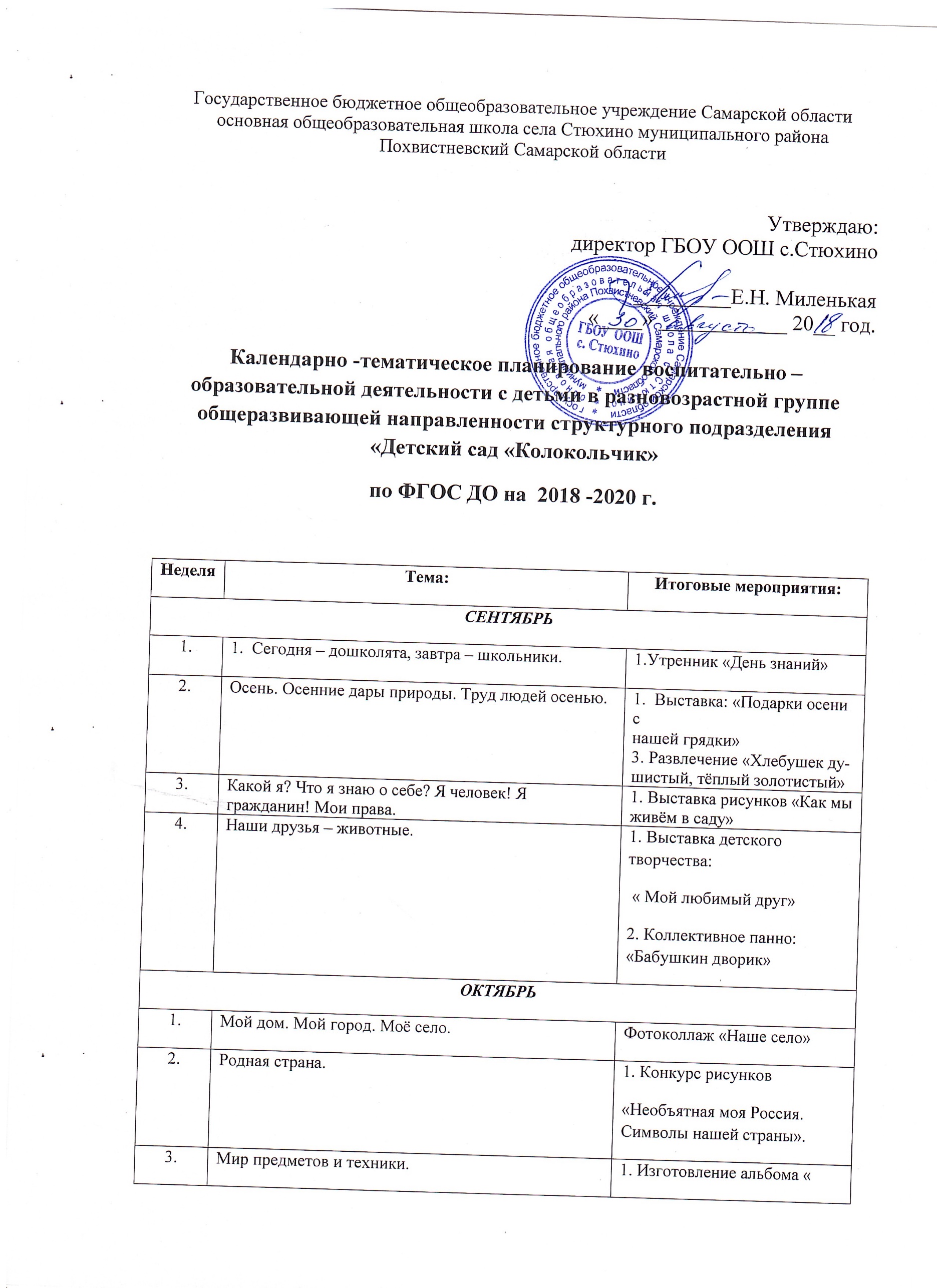 	Утверждаю:директор ГБОУ ООШ с.Стюхино_________Е.Н. Миленькая«____» ____________ 20__ год.Календарно -тематическое планирование воспитательно –образовательной деятельности с детьми в разновозрастной группе общеразвивающей направленности структурного подразделения «Детский сад «Колокольчик»по ФГОС ДО на  2018 -2020 г.НеделяТема:Итоговые мероприятия:СЕНТЯБРЬСЕНТЯБРЬСЕНТЯБРЬ1.1.  Сегодня – дошколята, завтра – школьники.  1.Утренник «День знаний» 2.Осень. Осенние дары природы. Труд людей осенью.1.  Выставка: «Подарки осени с нашей грядки» 3. Развлечение «Хлебушек ду-шистый, тёплый золотистый»3.Какой я? Что я знаю о себе? Я человек! Я гражданин! Мои права.1. Выставка рисунков «Как мы живём в саду»4.Наши друзья – животные.1. Выставка детского творчества: « Мой любимый друг» 2. Коллективное панно: «Бабушкин дворик» ОКТЯБРЬОКТЯБРЬОКТЯБРЬ1.Мой дом. Мой город. Моё село.Фотоколлаж «Наше село»2.Родная страна.1. Конкурс рисунков«Необъятная моя Россия.  Символы нашей страны».3.Мир предметов и техники.1. Изготовление альбома « Наши бытовые помощники»4.Труд взрослых. Профессии.1. Конкурс рисунков «Профессии моих родственников» 3. Сюжетно-ролевая игра «Больница» театрализованный досугНОЯБРЬНОЯБРЬНОЯБРЬ1.Поздняя осень.1. Утренник «Осенний вальс» 2.Моя семья.1. «Мамы всякие важны» - праздник для детей и их родителей.3.Наши добрые дела (дружба, помощь, забота, внимание).1. «Доброе дело говорится смело» вечер развлечений4.Комнатные растения.  «Центр природы» в детском саду.1. Вечер развлечений «День матери» ДЕКАБРЬДЕКАБРЬДЕКАБРЬ1.Зима пришла.Конкурс кормушек«Синичкин праздник»2.Твоя безопасность.1. Вечер развлечений «Безопасность и дорога»3.Мальчики и девочки.1. «Мои любимые игрушки»  развлекательное мероприятие.4.Новый год.Утренник «Новый год»ЯНВАРЬЯНВАРЬЯНВАРЬ1.Неделя игры. Каникулы.1. Калейдоскоп русских народных игр. 2. «В стране весёлых мячей» физкультурный досуг. 3. Зимние забавы на улице .2.Юные волшебники (неделя художественного творчества).1. Конкурс  по продуктивной  деятельности «Зимние сказки»  3.Любопытные почемучки (неделя познания).1. КВН «Что? Где? Когда?ФЕВРАЛЬФЕВРАЛЬФЕВРАЛЬ1.Мы – спортсмены1. Вечер развлечений «Весёлые старты»2.Культура общения.1. Театрализованное  представление «Яблоко» А. Сутеев3.Защитники Отечества.1. Утренник «День защитника Отечества 2. Изготовление подарков папе.4.Народное творчество, культура и традиции.1. Конкурсная развлекательная программа «Как на масленой неделе».  МАРТМАРТМАРТ1.Женский день.1. Утренник «8 марта» 2. Изготовление подарков маме.2.Весна – красна.1. Конкурс рисунков «Весна красна»3.Неделя книги.1. «Викторина по сказкам Пушкина»АПРЕЛЬАПРЕЛЬАПРЕЛЬ1.Неделя здоровья.Вечер развлечений «День смеха»2.Знай и уважай ПДД.2. «Путешествие в страну дорожных знаков» тематический досуг. МАЙМАЙМАЙ1.День Победы!1.Утренник «Победой кончилась война»2.Мир вокруг нас.1. Выпускной утренник «Скоро в школу»